This resource was developed in collaboration with a teacher running the kindergarten program 
in a long day care service. It provides suggestions and strategies for sharing information about transition statements.It is recommended that you allocate approximately 30 minutes to read, reflect and respond 
to questions.Transition statementsI have found transition statements to be valuable for all partners.For parents/carers, they provide: information about their child’s learning at the end of the kindergarten yeara summary of each child’s strengths ideas to help them settle into school a sense of inclusion, by providing an opportunity to contribute to the transition statement.For Prep teachers they provide:a summary of each child’s strengths ideas to help them settle into school. For children they provide:an easier transition to school, as teachers can use this information to plan and prepare an environment that considers the interests of the children in their class.Transition statements provide the opportunity for kindergarten teachers, parents/carers and other professionals to share information about each child at the end of the kindergarten year. Parents/carers may choose to provide transition statements to Prep teachers to support continuity of learning for their child. Suggestions and strategiesHold an information night for parents/carers to explain the purpose of transition statements.Start your transition statements early. I create a summary of each child’s learning mid-year. This helps me monitor children’s progress in each Learning and Development area and informs my future planning. Use positive language to highlight the uniqueness of each child and share information about their knowledge, skills, dispositions and strengths, both in conversations with parents/carers and in writing transition statements. Build strong partnerships with local feeder schools to support continuity of learning and ensure a smooth transition from kindergarten to the first year of school. I send a letter to our feeder schools to raise awareness of the purpose and value of transition statements.Questions for reflectionMore informationAdditional information and resources are available to support writing transition statements: on the QCAA website: www.qcaa.qld.edu.au/12973.htmlin the QKLG www.qcaa.qld.edu.au/10192.html, page 37.Queensland kindergarten learning guideline Professional development | Resources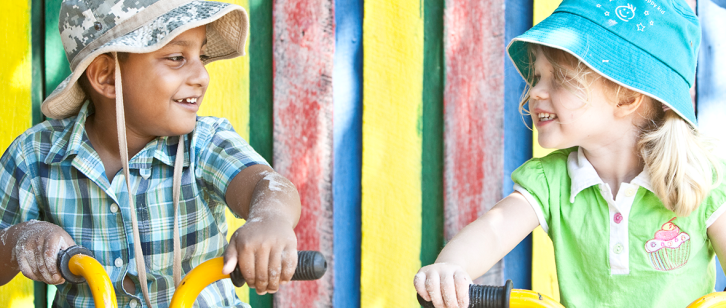 Transition statementsHow do you currently communicate information about transition statements to parents/carers? How might you refine your processes for writing transition statements? What steps can you take to build strong partnerships with local feeder schools to support continuity of learning and children’s transition to school?